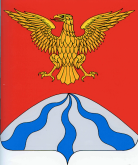 АДМИНИСТРАЦИЯ МУНИЦИПАЛЬНОГО ОБРАЗОВАНИЯ «ХОЛМ-ЖИРКОВСКИЙ РАЙОН» СМОЛЕНСКОЙ ОБЛАСТИП О С Т А Н О В Л Е Н И Еот 16.11.2017  №588              В соответствии со статьями   172 и 184.2 Бюджетного кодекса  Российской Федерации, Администрация муниципального образования «Холм-Жирковский район» Смоленской областип о с т а н о в л я е т:1. Утвердить основные направления бюджетной и налоговой политики муниципального образования «Холм-Жирковский район» Смоленской области  на 2018 год  и на плановый период 2019 и 2020 годов согласно  приложению к настоящему постановлению.2. Настоящее  постановление применяется  к правоотношениям, возникшимс 1 января 2018 года.3. Контроль  за  исполнением  настоящего  постановления оставляю  за   собой.Глава  муниципального образования «Холм-Жирковский район» Смоленской области                                                                                   О.П.Макаров     ОСНОВНЫЕ НАПРАВЛЕНИЯбюджетной и налоговой политики муниципального образования «Холм-Жирковский район» Смоленской областина 2018 год и на плановый период 2019 и 2020 годовI. Общие положенияОсновные направления бюджетной и налоговой политики муниципального образования «Холм-Жирковский район» Смоленской области на 2018 год и плановый период 2019 и 2020 годов  разработаны в целях формирования задач бюджетной и налоговой политики на среднесрочный период, а также условий и подходов, принимаемых при составлении проекта бюджета муниципального образования «Холм-Жирковский район» Смоленской области на 2018 год и плановый период 2019 и 2020 годов.При подготовке основных направлений бюджетной и налоговой политики муниципального образования «Холм-Жирковский район» Смоленской области на 2018 год и плановый период 2019 и 2020 годов  были учтены положения Указов Президента Российской Федерации от 7 мая 2012 года, поручений Президента Российской Федерации и Председателя Правительства Российской Федерации, основные параметры прогноза социально-экономического развития муниципального образования «Холм-Жирковский район» Смоленской области на 2018 год и плановый период 2019 и 2020 годов.II. Основные направления налоговой политикиОсновными целями налоговой политики муниципального образования «Холм-Жирковский район» Смоленской области на 2018 год и на плановый период 2019 и 2020 годов является сохранение бюджетной устойчивости, создание предсказуемой налоговой системы, направленной на стимулирование деловой активности, рост экономики и инвестиций, упорядочение системы существующих налоговых льгот путем отмены неэффективных льгот и предоставления льгот, носящих адресный характер.Основными направлениями налоговой политики будут являться:- повышение объемов поступлений налога на доходы физических лиц, в частности: создание условий для роста общего объема фонда оплаты труда в районе, легализация «теневой» заработной платы, проведение мероприятий по сокращению задолженности по налогу на доходы физических лиц;- усиление работы по погашению задолженности по налоговым платежам;- актуализация работы по расширению налоговой базы по имущественным налогам путем выявления и включения в налогооблагаемую базу недвижимого имущества и земельных участков, которые до настоящего времени не зарегистрированы или зарегистрированы с указанием неполных (неактуальных) сведений, необходимых для исчисления налогов;- улучшение качества администрирования земельного налога и повышения уровня его собираемости для целей пополнения доходной базы местных бюджетов;- создание условий для развития малого и среднего предпринимательства.В целях мобилизации  доходов консолидированного бюджета муниципального образования «Холм-Жирковский район»  Смоленской области планируется проведение следующих мероприятий:- установление с 1 января 2019 года ставки налога на имущество от кадастровой стоимости в отношении административно-деловых центров и торговых центров (комплексов) общей площадью свыше 500 квадратных метров и помещений в них, если соответствующие здания (строения, сооружения), расположены на земельных участках, один из видов разрешенного использования которых предусматривает размещение офисных зданий делового, административного и коммерческого назначения, торговых объектов, объектов общественного питания и (или) бытового обслуживания;- в случае законодательного закрепления  на федеральном уровне обязанности по уплате налога на имущество физических лиц в отношении объектов капитального строительства, которые поставлены на кадастровый учет и в отношении которых осуществлена кадастровая оценка, но права собственности на которые, не зарегистрированы в установленном порядке, за собственниками земельных участков, на которых расположены указанные объекты, вовлечение в налоговый оборот таких объектов;На устойчивость доходов бюджетной системы района существенное влияние оказывают решения по установлению налоговых льгот по  местным налогам, доходы от которых поступают в местные бюджеты. Оценка эффективности действующих налоговых расходов является  составной частью бюджетного процесса. В этой связи предлагается строить налоговую политику  муниципального образования «Холм-Жирковский район» Смоленской области в среднесрочной перспективе, исходя из следующих предпосылок:- оценка эффективности налоговых льгот на предмет целесообразности;- введение новой налоговой льготы, налогового освобождения или иного стимулирующего механизма в рамках налоговой политики должно сопровождаться определением «источника» для такого решения, в качестве которого может рассматриваться отмена одной или нескольких неэффективных льгот;- любая принятая налоговая льгота должна быть подвергнута анализу на предмет ее эффективности по итогам ее применения.В целях совершенствования налогового администрирования предполагается:- повышение ответственности администраторов доходов за эффективное прогнозирование, своевременность, полноту поступления и сокращение задолженности администрируемых платежей;- повышение качества и эффективности совместной работы органов власти всех уровней по усилению администрирования доходов в рамках деятельности межведомственных рабочих групп по платежам в районный и местные бюджеты;- продолжение работы  с органами власти всех уровней по легализации прибыли и убытков организаций, допускающих искажения в налоговом учете, легализации «теневой» заработной платы, взысканию задолженности по налоговым и неналоговым доходам, реализации мероприятий по повышению роли имущественных налогов в формировании доходов бюджета;- проведение анализа по оптимизации ставок и налоговых льгот, установленных решениями представительных органов местного самоуправления муниципальных образований Холм-Жирковского района Смоленской области;- организация активного взаимодействия территориальных органов налоговой службы с администрациями муниципальных образований Холм-Жирковского Смоленской области по реализации экономических мер, влияющих на условия ведения деятельности налогоплательщиков и стимулирующих налогоплательщиков декларировать реально получаемые доходы;Для увеличения доходов бюджетов муниципальных образований  Холм-Жирковского района Смоленской области в целях повышения собираемости налога на имущество физических лиц будет продолжена работа по следующим направлениям:- переход, начиная с 2019 года,  к определению налоговой базы в отношении этих объектов налогообложения, исходя из их кадастровой стоимости;- проведение мероприятий по вовлечению в налоговый оборот земельных участков посредством усиления муниципального земельного контроля и выявления собственников земельных участков, не оформивших права собственности на земельные участки, в целях увеличения налоговой базы по земельному налогу;В целях наполняемости бюджетов муниципальных образований Холм-Жирковского района Смоленской области будет продолжена работа по доведению до максимальных размеров, установленных Налоговым кодексом Российской Федерации ставок земельного налога в отношении земельных участков, предназначенных для размещения домов индивидуальной жилой застройки, объектов торговли, общественного питания и бытового обслуживания, сельскохозяйственного использования, занятых жилищным фондом и объектами инженерной инфраструктуры жилищно-коммунального комплекса или предоставленных для жилищного строительства, производственных и административных зданий, строений, сооружений промышленности, коммунального хозяйства, материально-технического, продовольственного снабжения, сбыта и заготовок.Также для увеличения доходной базы и собираемости земельного налога будет осуществляться активизация проведения муниципального земельного контроля и государственного земельного надзора с целью:- выявления факта неиспользования земельных участков с целью применения повышенной налоговой ставки 1,5 % (вместо 0,3 %) в отношении земель сельскохозяйственного назначения в связи с неиспользованием в целях сельскохозяйственного производства;- выявления факта самовольного занятия земельных участков и использования земельных участков без оформленных в установленном порядке правоустанавливающих документов.III. Основные направления бюджетной политикиБюджетная политика муниципального образования «Холм-Жирковский район» Смоленской области определяет основные ориентиры и стратегические цели развития муниципального образования «Холм-Жирковский район» Смоленской области на трехлетний период. Основными целями бюджетной политики муниципального образования «Холм-Жирковский район» Смоленской области на  2018 год и на плановый период 2019 и 2020 годов являются обеспечение долгосрочной сбалансированности и финансовой устойчивости бюджетной системы муниципального образования «Холм-Жирковский район» Смоленской области, создание условий для обеспечения максимально эффективного управления общественными финансами с учетом современных условий и перспектив развития экономики муниципального образования «Холм-Жирковский район» Смоленской области.Основными задачами бюджетной политики муниципального образования «Холм-Жирковский район» Смоленской области на среднесрочный период являются:- формирование бездефицитного местного бюджета, с целю снижения долговой нагрузки на местный бюджет; - формирование реального прогноза доходов, расходов и источников финансирования дефицита;- соразмерность расходов местного бюджета с поступающими доходами. Безусловное исполнение действующих расходных обязательств, недопущение принятия новых расходных обязательств, не обеспеченных доходными источниками;- концентрация расходов на приоритетных направлениях, прежде всего связанных с улучшением условий жизни человека, адресном решении социальных проблем, повышении эффективности и качества предоставляемых населению муниципальных услуг;- обеспечение реализации приоритетных задач государственной политики, в том числе предусмотренных в указах Президента Российской Федерации по достижению целевых показателей заработной платы отдельных категорий работников бюджетной сферы, индексация заработной платы работников бюджетного сектора экономики, на которых не распространяются указы Президента Российской Федерации на 4 процента, обеспечение месячной заработной платы работников бюджетной сферы на уровне не ниже минимального размера оплаты труда, установленного Федеральным законом «О минимальном размере оплаты труда»;- сохранение всех социальных выплат;- повышение эффективности и результативности бюджетных расходов за счет сокращения  неэффективных расходов, отмены расходных обязательств муниципального образования «Холм-Жирковский район» Смоленской области, не связанных с решением вопросов, отнесенных Конституцией Российской Федерации и федеральными законами к полномочиям органов местного самоуправления;- внедрение автоматизированной информационной системы в целях повышения прозрачности оценки выполнения муниципального задания,  оказания муниципальных услуг муниципальными учреждениями;- повышение эффективности муниципального управления, в том числе за счет повышения качества финансового менеджмента в органах исполнительной власти и муниципальных учреждениях;- оптимизация бюджетных расходов путем установления моратория на увеличение численности работников органов местного самоуправления и отдельных категорий работников бюджетной сферы; предоставление мер социальной поддержки исходя из критериев адресности, нуждаемости и условия занятости получателей;- недопущение просроченной задолженности по бюджетным и долговым обязательствам муниципального образования «Холм-Жирковский район» Смоленской области;- совершенствование и повышение эффективности процедур муниципальных закупок товаров, работ, услуг;- повышение качества финансового контроля в управлении бюджетным процессом, в том числе внутреннего финансового контроля и внутреннего финансового аудита;- реализация принципов открытости и прозрачности управления муниципальными финансами, в том числе путем составления брошюры «Бюджет для граждан»;- выполнение плана мероприятий по росту доходов, оптимизации расходов и сокращению муниципального долга в целях оздоровления муниципальных финансов муниципального образования «Холм-Жирковский район» Смоленской области на период до 2022 года;- повышение самостоятельности и ответственности органов местного самоуправления за проводимую бюджетную политику, создание условий для получения больших результатов в условиях рационального использования имеющихся ресурсов. Повышение качества управления муниципальными финансами;- мониторинг муниципального долга в целях соблюдения требований Бюджетного кодекса Российской Федерации в части не превышения предельных значений.Об  утверждении основных направленийбюджетной и налоговой политики муниципального  образования «Холм-Жирковский район»  Смоленской области на  2018 год и на плановый период 2019 и 2020 годовПриложение N 1
к постановлению Администрации
муниципального образования
"Холм-Жирковский район"
Смоленской областиот 16ноября 2017 г.№588 
